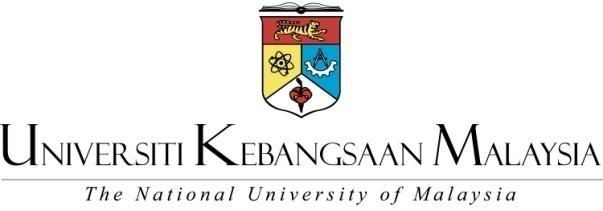 FAKULTI EKONOMI DAN PENGURUSAN GARIS PANDUANPembiayaan Menghadiri LatihanMenggunakan Peruntukan Latihan FakultiPENGENALANGaris panduan ini menerangkan tatacara pembiayaan menghadiri latihan menggunakan peruntukan latihan fakulti. Garis panduan ini merangkumi permohonan sebagai peserta.PESERTA LATIHANPeruntukan maksimum setahun bagi setiap staf akademik untuk menghadiri latihan adalah RM1,000.00 tertakluk kepada jumlah peruntukan menghadiri latihan Fakulti. Setiap pemohon boleh menghadiri beberapa kali latihan luar negara dan dalam negara tertakluk kepada peruntukan pada klausa 1.Persidangan atau latihan yang dihadiri hendaklah berkait dengan bidang pengajaran atau penyelidikan pemohon.Staf akademik yang sedang bercuti belajar, bercuti sabatikal, mengikuti pasca kedoktoran, dan yang dilantik sebagai pengajar khas atau tutor tidak layak memohon peruntukan latihan sebagai peserta.Tarikh Kuatkuasa:  1 Januari 2018